Олимпиада по математике (общеобразовательный цикл) Базовый уровень№1 (8 баллов) Решить тригонометрическое уравнение: №2 (8 баллов) Найти значение выражения: .№3 (8 баллов) Решить рациональное уравнение: .№4 (8 баллов) Найти длину вектора .№5 (8 баллов) Вычислить: .№6 (8 баллов) Найти значение производной функции  в точке x0=2. Повышенный уровень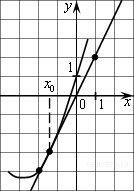 №7 (12 баллов) На рисунке изображены график функции y = f(x) и касательная к нему в точке с абсциссой x0. Найдите значение производной функции f(x) в точке x0. №8 (12 баллов) Из точки  А к плоскости  проведены перпендикуляр АH и наклонная АВ, угол между которыми равен 30о.  Найти длину наклонной АВ, если длина ее проекции на плоскость  равна 4 см.№9 (12 баллов) Упростить выражение: .№10 (12 баллов) Площадь поверхности куба равна 54 см2. Найти сторону куба.№11 (12 баллов) Решить показательное неравенство: .№12 (12 баллов) Решить логарифмическое уравнение:  